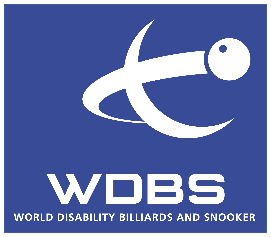 WDBS Group 6A Player Eligibility – Endorsement FormThis form should be completed by someone who is professionally-experienced in what does and does not constitute an intellectual (learning) disability and who is well-acquainted with the person named below for cases where there are no copies of evidence that can be obtained, in particular in the absence of a full-scale IQ Test.Examples of appropriate endorsers are: Educational or Clinical PsychologistMedical Doctor or GeneticistHead TeacherLocal intellectual (learning) disability team advisor (local authority)Manager of a care homeCEO of an intellectual (learning) disability specific organisationSocial WorkerWPBSA Snooker Coach managing a snooker group for learning disability sector referralsAccredited programme name: Name of individual applying for membership:Name of person completing this form: Role / Occupation: Organisation name: Organisation address:Post code:Telephone: Email: Length of time individual known to the person completing this form: _____ years _____ monthsI can confirm that (please tick):☐ I have read and understand the WDBS Eligibility Criteria☐ The above-named player DOES have an intellectual disability as defined in the WDBS Eligibility Criteria☐ The above-named person DOES NOT meet the WDBS Eligibility CriteriaPlease give more information about why you believe the player does OR does not meet the criteria.  Please include any confirmed diagnosis, outline of support needs and impact on development, i.e. cognitive, language, motor and social abilities (and attach copies of any further relevant information if required):Signature of person completing this form: _______________________________	Date: _______________Return this form to via email to: bob.hill@wpbsa.comOr by post to: WDBS, 75 Whiteladies Road, Bristol, BS8 2NT 